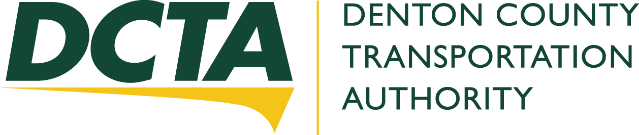 FY’22 Official Boilerplate About Denton County Transportation AuthorityFormed in 2002 and funded in 2003, the Denton County Transportation Authority (DCTA) is a leader in advancing mobility initiatives while improving air quality, economic development and livability to serve its communities. The agency operates 19 fixed bus routes, 21-mile A-train commuter rail line, on-demand, paratransit and additional services throughout Denton County and surrounding areas. In FY’21, DCTA served approximately one million passengers system-wide. To learn more about how DCTA is shaping the future of North Texas, visit RideDCTA.net.